วันที่ ๒๗ กรกฎาคม ๒๕๖๕ เวลา ๑๔.๐๐ น. นางผ่องศรี มีโคตร เลขานุการนายก เป็นตัวแทนนายกองค์การบริหารส่วนตำบลวังทอง ได้ร่วมทอดเทียนพรรษา ร่วมกับผู้นำท้องที่ ผู้นำท้องถิ่น ข้าราชการ พนักงาน อบต.วังทอง ถวายเทียนพรรษาให้วัดภายในพื้นที่ตำบลวังทอง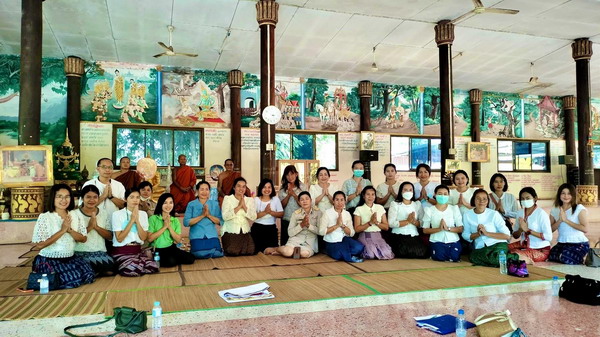 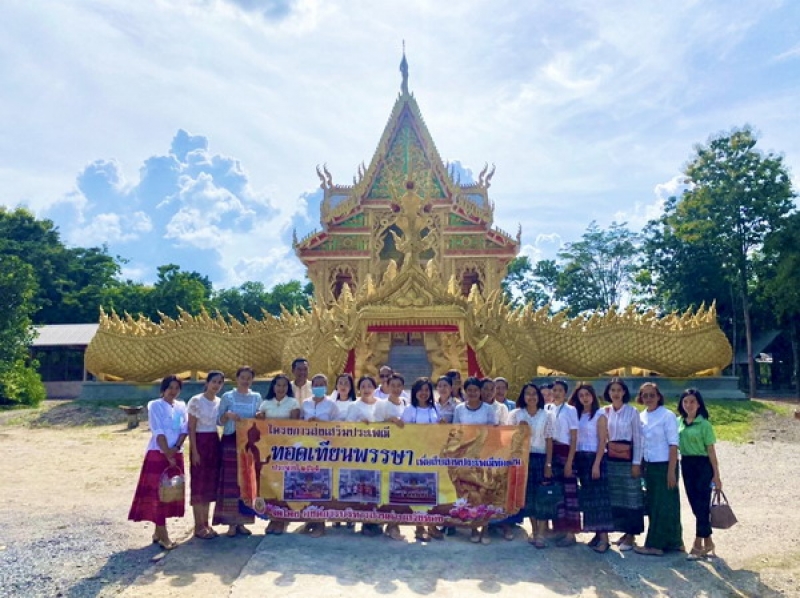 